BRALNO TEKMOVANJE OXFORD CENTRAUčenci pozdravljeni, letos boste lahko pri angleščini in nemščini sodelovali v bralnem tekmovanju Oxford centra, ki se imenuje Knjižni molj oz. Bookworms (ANG) oz. Bücherwurm (NEM). Tekmovanja v celoti potekajo preko spleta.Seznam knjig za bralno tekmovanje pri angleščini:Seznam knjig za bralno tekmovanje pri nemščini:Knjige za nemščino bodo kmalu dostopne, knjige za angleščino pa so že na voljo v naši šolski knjižnici in si jih lahko izposodite s predhodnim naročilom.https://www.cobiss.si/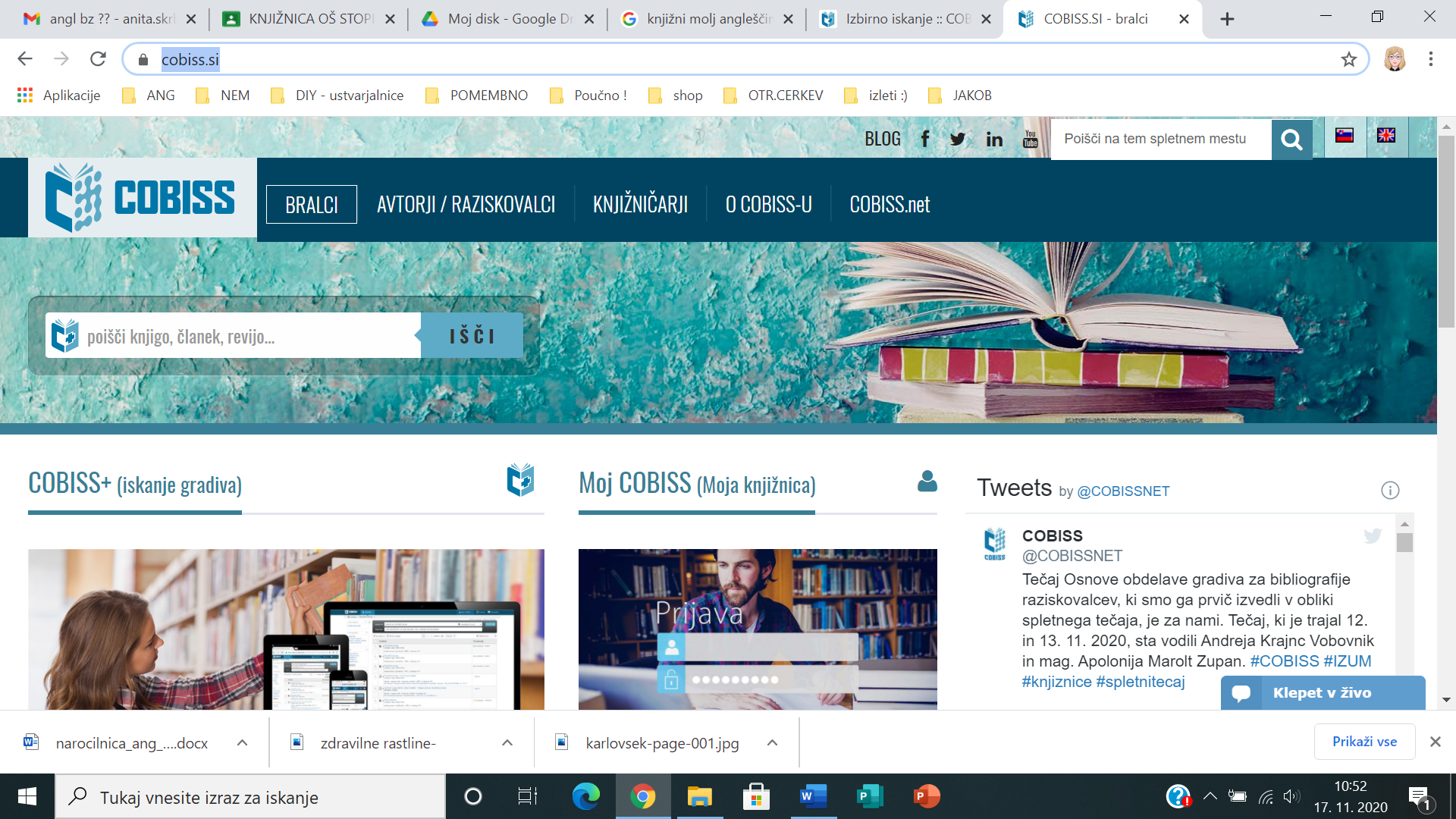 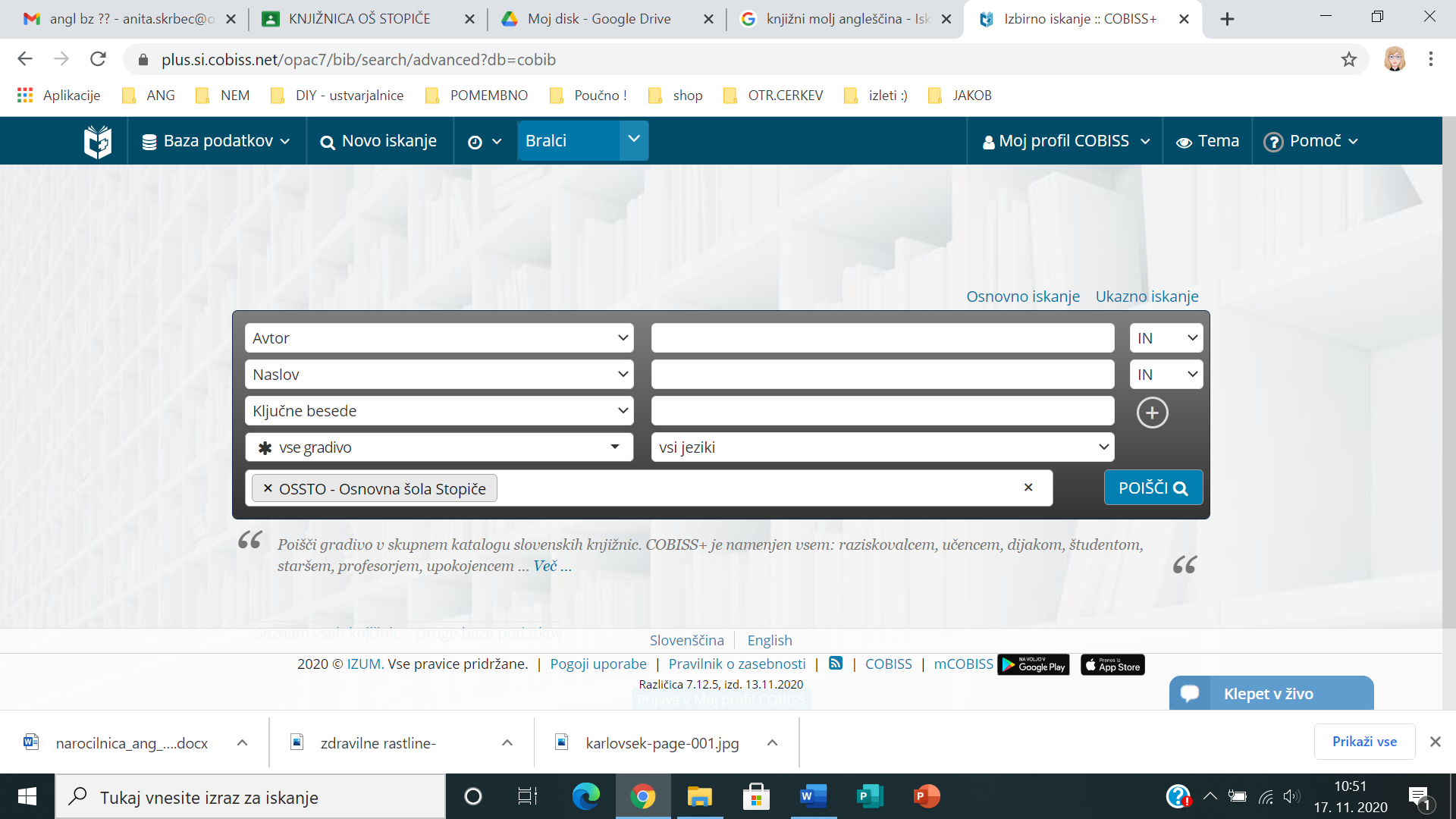 Ostala navodila glede tekmovanja dobite pri svojih učiteljicah angleškega oz. nemškega jezika.Lep pozdrav,knjižničarki in učiteljice angleškega jezika in nemškega jezika6. razred8. razredThe Silver StatueSwimming with DolphinsCrying Wolf and Other TalesGhosts International: Troll and Other StoriesWhere On Earth Are We?Incredible Earth7. razred9. razredPompeii: Tiro's StoryThe  Painting in the AtticHeidiSara Dixon, Teen DetectiveFear at the FestivalGreat MigrationsAladin und die Wunderlampe   4.-6. razredOma Fix und die kleinenWikinger  4.-6. razredPB3 braucht Hilfe  8 razredGradivo je treba prej naročiti po e-pošti jelka.mocnik@osstopice.si ali anita.skrbec@osstopice.si ali knjiznica@osstopice.si ali po telefonu knjižnice 07 308 09 15.V sistemu COBISS že od doma preverite zalogo. Priporočamo izbirno iskanje. Akronim naše knjižnice je OSSTO. Priporočamo, da sporočite tudi vašo telefonsko številko za morebitna dodatna pojasnila.Naročene knjige lahko prevzamete ob petkih od 7. do 8. ure ali ob sredah od 13.30 do 14.30  ali po dogovoru. Prevzamete jih pri oknu knjižnice ali na vhodu matične šole.